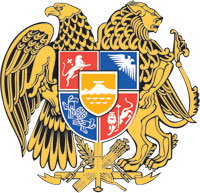 ՀԱՅԱՍՏԱՆԻ ՀԱՆՐԱՊԵՏՈՒԹՅԱՆ ԿԱՌԱՎԱՐՈՒԹՅՈՒՆՈ  Ր  Ո  Շ  Ո Ւ  Մ24 օգոստոսի 2022 թվականի  N       - Ա       «ԵՎՐԱՍԻԱԿԱՆ ՏՆՏԵՍԱԿԱՆ ՄԻՈՒԹՅՈՒՆՈՒՄ ՓՈԽԱԴՐՈՒՄՆԵՐԻ ՀԵՏԱԳԾՄԱՆ ՀԱՄԱՐ ՆԱՎԻԳԱՑԻՈՆ ԿԱՊԱՐԱԿՆԻՔՆԵՐԻ ԿԻՐԱՌՄԱՆ ՄԱՍԻՆ ՀԱՄԱՁԱՅՆԱԳԻՐԸ ՎԱՎԵՐԱՑՆԵԼՈՒ ՄԱՍԻՆ» ՀԱՅԱՍՏԱՆԻ ՀԱՆՐԱՊԵՏՈՒԹՅԱՆ ՕՐԵՆՔԻ ՆԱԽԱԳԾԻ ՄԱՍԻՆ-----------------------------------------------------------------------------------------------------Հիմք ընդունելով «Ազգային ժողովի կանոնակարգ» Հայաստանի Հանրապետության սահմանադրական օրենքի 65-րդ հոդվածի 3-րդ մասը և «Միջազգային պայմանագրերի մասին» Հայաստանի Հանրապետության օրենքի 12-րդ հոդվածի 3-րդ մասը՝ Հայաստանի Հանրապետության կառավարությունը     ո ր ո շ ու մ    է.1. Հավանություն տալ 2022 թվականի ապրիլի 19-ին Մոսկվայում ստորագրված Եվրասիական տնտեսական միությունում փոխադրումների հետագծման համար նավիգացիոն կապարակնիքների կիրառման մասին համաձայնագիրը վավերացնելու մասին» Հայաստանի Հանրապետության օրենքի նախագծի մասին Հայաստանի Հանրապետության կառավարության օրենսդրական նախաձեռնությանը:2. Միջազգային պայմանագրում ամրագրված պարտավորությունների՝ Հայաստանի Հանրապետության Սահմանադրությանը համապատասխանությունը որոշելու նպատակով դիմել Հայաստանի Հանրապետության սահմանադրական դատարան:3. Հայաստանի Հանրապետության սահմանադրական դատարանի կողմից միջազգային պայմանագրում ամրագրված պարտավորությունները Հայաստանի Հանրապետության Սահմանադրությանը համապատասխանող ճանաչելու մասին որոշման դեպքում Հայաստանի Հանրապետության կառավարության օրենսդրական նախաձեռնությունը սահմանված կարգով ներկայացնել Հայաստանի Հանրապետության Ազգային ժողով:4. Հայաստանի Հանրապետության սահմանադրական դատարանում Հայաստանի Հանրապետության կառավարության ներկայացուցիչ նշանակել Հայաստանի Հանրապետության պետական եկամուտների կոմիտեի նախագահի տեղակալ Աշոտ Մուրադյանին։        ՀԱՅԱՍՏԱՆԻ ՀԱՆՐԱՊԵՏՈՒԹՅԱՆ                       ՎԱՐՉԱՊԵՏ	                                           Ն. ՓԱՇԻՆՅԱՆ                                                                                            Երևան                                                        